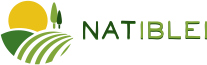 GRUPPO DI AZIONE LOCALE (GAL) NATIBLEIPSR Sicilia 2014/2020MISURA 19 - SOTTOMISURA 19.4CUP: G42I18000130009Avviso Pubblico esplorativoIndagine di mercato per l’acquisizione di manifestazioni di interesse di Enti pubblici e privati di ricerca interessati a redigere uno studio del territorio di carattere economico e sociale, finalizzato alla valutazione del P.A.L. con output finale (pubblicazione di un volume) ISTANZA DI PARTECIPAZIONEALLEGATO AISTANZA DI PARTECIPAZIONESpett.le 	GAL NATIBLEI SOC. COOP.		Via P. Iolanda, 51		96010 Canicattini Bagni (SR)		pec: galnatiblei@pec.itOggetto: Istanza di partecipazione all’Avviso Pubblico esplorativo. Indagine di mercato per l’acquisizione di manifestazioni di interesse di Enti pubblici e privati di ricerca interessati a redigere uno studio del territorio di carattere economico e sociale, finalizzato alla valutazione del P.A.L.  con output finale (pubblicazione di un volume).” PSR Sicilia 2014/2020 Sottomisura 19.4. CUP: G42I18000130009.Il/La sottoscritto/a _______________________________________, nato/a a _____________________, Prov. (____) il ____________________, residente a__________________________________________ CAP _________ Prov. (____) via ___________________________________________________, n.___, C.F.: ______________________________________, P.IVA: __________________________________ Cell. ______________________________ email ______________________________________________, pec _____________________________________, in qualità di legale rappresentante di ______________________________________________________con sede in __________________________________________via____________________n°_____Codice fiscale_____________________________________Partita IVA_____________________Tel.________________________________Pec________________________________________Email__________________________________________ consapevole delle sanzioni penali previste dall’art. 76 del D.p.r. 445/2000, nel caso di mendaci dichiarazioni, falsità negli atti, uso o esibizione di atti falsi o contenenti dati non più rispondenti a verità,DICHIARAdi essere in possesso dei requisiti previsti nell’Avviso Pubblico Esplorativo;di essere (stato giuridico del proponente)_____________________________________________di essere in possesso dei requisiti di cui all’art. 80 del D.Lgs. 50/2016;MANIFESTAil proprio interesse ad essere inserito nell’elenco di soggetti interessati a redigere uno studio del territorio di carattere economico e sociale, finalizzato alla valutazione del P.A.L.  con output finale (pubblicazione di un volume), così come descritto nell’Avviso Pubblico.Si allega alla presente:copia di documento di riconoscimento in corso di validità del dichiarante;curriculum dell’Ente proponente (se ente privato).Informativa ai sensi ai sensi del Decreto Legislativo 101/2018 e dell'art. 13 GDPR (Regolamento UE 2016/679) ai fini del procedimento per il quale sono richiesti e verranno utilizzati esclusivamente per tale scopo.Luogo e Data ___________ 				Timbro e Firma __________________________